Свободная деятельность детей «Подарок для снежной девочки –Снегурочки».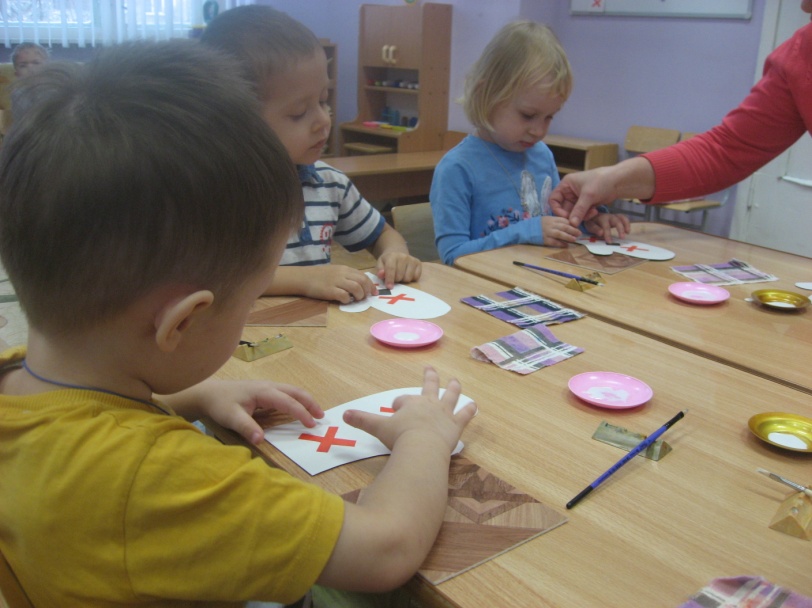 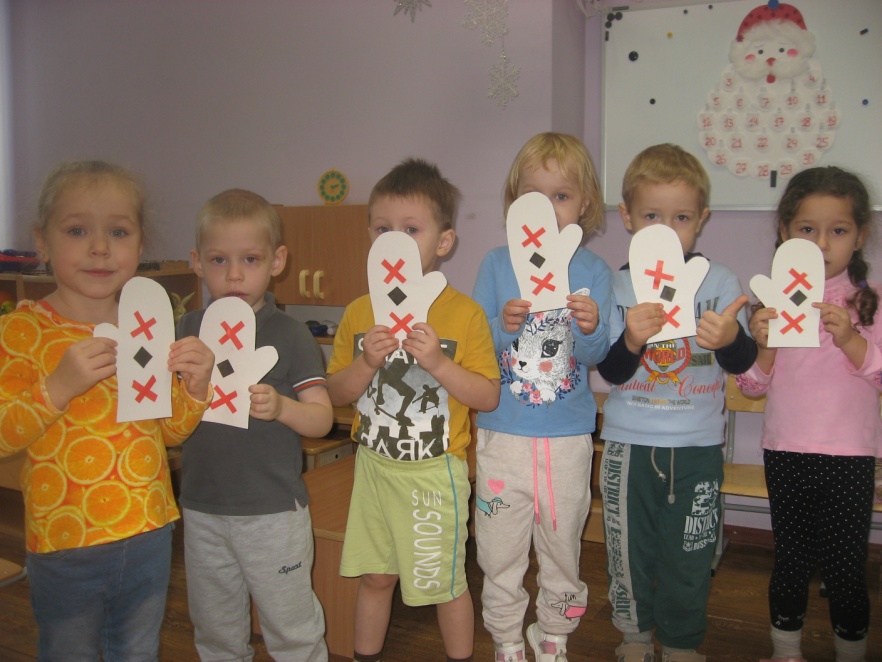 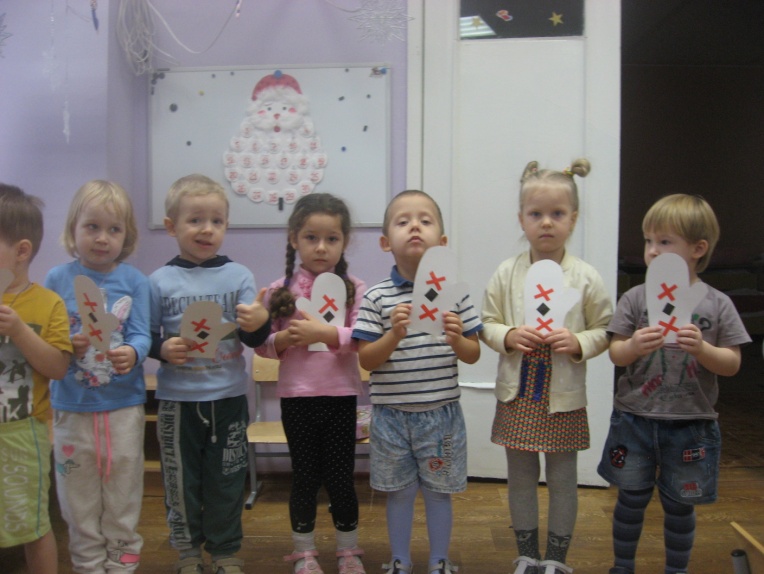 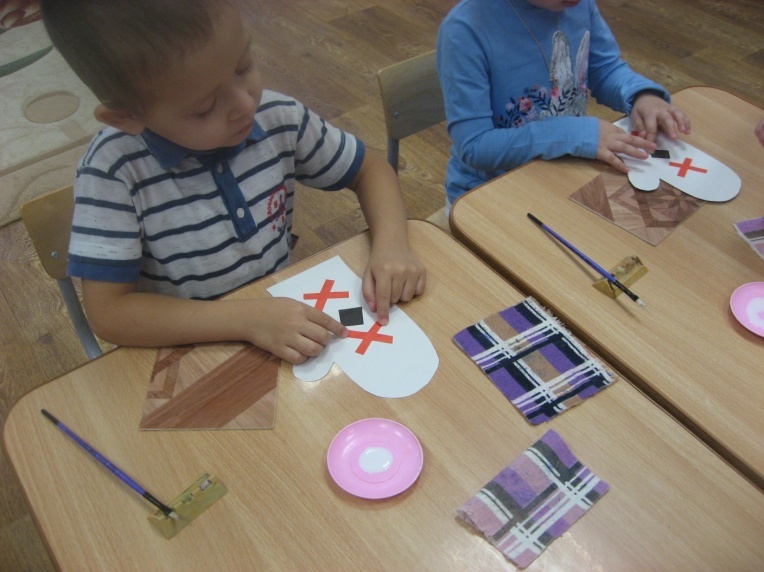 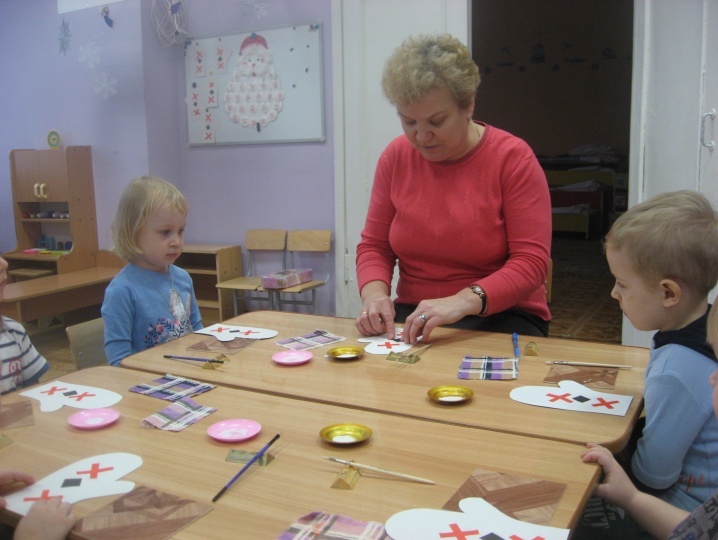 